建設工事に係る入札参加資格申請の変更届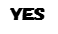 